Международный центр творческого развития «Арт-Птица»Свидетельство о регистрации СМИ ЭЛ № ФС 77 – 78798 выдано Федеральной службой по надзору в сфере связи, информационных технологий и массовых коммуникаций «Роскомнадзор»адрес: город Тобольск; сайт: www.art-ptica.ru; эл.почта: ap.konkurs@yandex.ru Протокол:III Международный конкурс  детского и юношеского творчества«Насекомые и все их знакомые»21.12.2021                                                                                                                        Г. Тобольск Организатор конкурса: СМИ «Международный центр творческого развития «Арт Птица» (Свидетельство о регистрации ЭЛ № ФС 77 – 78798).Место проведения конкурса: интернет–портал «Арт Птица»: https://www.art-ptica.ru/Состав Жюри:Председатель: Коробчинская П.И., организатор конкурсных проектов СМИ «Арт Птица», искусствовед, преподаватель высшей квалификационной категории, Член Международного Союза педагогов-художников, Член Профессионального союза художников России, Член Евразийского художественного союза и Международного музейного фонда.Члены жюри: Монич Е.И., учредитель, главный редактор СМИ «Арт Птица», г. Тобольск;Климов Ю.А. член СХ России, преподаватель высшей квалификационной категории МАУ ДО «ДШИ имени А.А.Алябьева» города Тобольска;Абрамова Е.С., преподаватель высшей квалификационной категории, руководитель студии «Колорит» г.Москва; Нурзангалиева Э.В., преподаватель высшей категории Творческой студии «Мастер кисти», г.Москва;Беркутова Н.И., преподаватель Школы искусств, г.Нур-Султан (Астана), Казахстан;Кузнецова О.А., преподаватель высшей квалификационной категории МАУ ДО «ДШИ имени А.А.Алябьева» города Тобольска;Зарегистрировано 71 работа. Список победителей конкурса: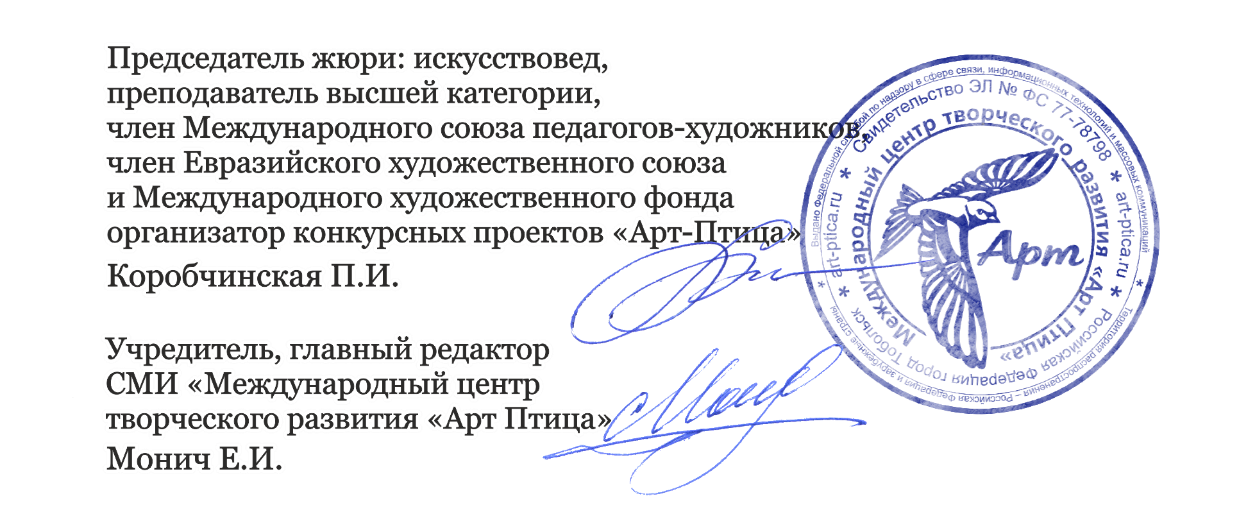 №ФИ участника, возраст Название работыКуратор, учреждениеМесто Изобразительное искусство Изобразительное искусство Изобразительное искусство Изобразительное искусство 1-4 года1-4 года1-4 года1-4 годаГгаринская Милана, 1 годМаленькие друзьяВоспитатель Егораева Ольга ГеннадьевнаСаратовСаратовская областьДИПЛОМ ЗА I МЕСТОТолмачев Михаил, 4 гМухаПреподаватель Федорова Светлана АнатольевнаМБУДО «КОЛЧЕДАНСКАЯ ДШИ»Свердловская область, с. КолчеданДИПЛОМ ЛАУРЕАТА I СТЕПЕНИ5-6 лет5-6 лет5-6 лет5-6 летАнохина Ульяна, 6 летБожьи коровушкипреподаватель Наборщикова Наталия СергеевнаМуниципальное Бюджетное Учреждение Дополнительного образования «Городищенская школа искусств»Россия, Город ВолгоградДИПЛОМ ЛАУРЕАТА II СТЕПЕНИБрусницин Михаил, 6 летМухаПреподаватель Федорова Светлана АнатольевнаМБУДО «КОЛЧЕДАНСКАЯ ДШИ»Свердловская область, с. КолчеданДИПЛОМ ЛАУРЕАТА I СТЕПЕНИФильченкова Екатерина, 6 летМайский жукМБОУ « Прогимназия «Радуга»КурскДИПЛОМ ЛАУРЕАТА I СТЕПЕНИШепелева София 5 летМилые жучкиМБДОУ N°14 «Золотой ключик»БелгородДИПЛОМ ЗА I МЕСТОЯшин Илья, 5 летМухаПреподаватель Федорова Светлана АнатольевнаМБУДО «КОЛЧЕДАНСКАЯ ДШИ»Свердловская область, с. КолчеданСПЕЦИАЛЬНЫЙ ДИПЛОМ ЗА ВЫРАЗИТЕЛЬНЫЙ СТИЛИЗОВАННЫЙ ОБРАЗ7-8 лет7-8 лет7-8 лет7-8 летБогданова Анна Алексеевна, 7 лет«Бабочка»Демидова Снежана Абдужалиловна, социальный педагогМБУДО «Детско-юношеский центр» , Центр дополнительного образования «ПРОдвижение», ИЗО студия «АРТ-люди»Магаданская область, г. МагаданДИПЛОМ ЛАУРЕАТА II СТЕПЕНИГармаева Саяна 8 летПоляна с насекомымиЮлия Сергеевна РинчиноваРесурсный центр художественного и технического творчества «Созвездие»Республика Бурятия г. Улан-УдэДИПЛОМ ЛАУРЕАТА III СТЕПЕНИОчиров Вячеслав  7 летГусеницаЮлия Сергеевна Ринчинова педагогРесурсный центр художественного и технического творчества «Созвездие»ДИПЛОМ ЛАУРЕАТА III СТЕПЕНИСиверина Ксения, 8 летЛетний денёкпреподаватель Павенко Юлия АлександровнаМАОУ Гимназия №8 «Лицей имени С. П. Дягилева»Свердловская область, город ЕкатеринбургДИПЛОМ ЛАУРЕАТА I СТЕПЕНИСычева Варвара 8 летДжунглиПавенко Юлия Александровна преподаватель дополнительного образованияМАОУ Гимназия 8 «лицей им С.П. Дягилева» г. ЕкатеринбургЕкатеринбургДИПЛОМ ЛАУРЕАТА I СТЕПЕНИШайдорова Элина, 8 летЛесная красавицаРуководитель Мыскина Наталья ВикторовнаХудожественная студия «Акварель»Новосибирская область, г. НовосибирскДИПЛОМ ЛАУРЕАТА II СТЕПЕНИ9-10 лет9-10 лет9-10 лет9-10 летБелова Камилла 10 лет«Стрекоза»Преподаватель Гурьева Елена ИгоревнаМУДО ДШИ им Е.М.СтомпелеваЯрославская область, город ЯрославльДИПЛОМ ЛАУРЕАТА I СТЕПЕНИБерезина Алина 9 летПоляна с насекомымипедагог Юлия Сергеевна РинчиноваРесурсный центр художественного и технического творчества «Созвездие»Республика Бурятия г. Улан-УдэДИПЛОМ ЗА III МЕСТОДорошкевич Кира 9 летПчелиный улейЮлия Сергеевна РинчиноваРесурсный центр художественного и технического творчества «Созвездие»Республика Бурятия г. Улан-УдэДИПЛОМ ЗА III МЕСТОЕмельянов Григорий, 10 летПчелиная пасекапреподаватель Наборщикова Наталия СергеевнаМуниципальное Бюджетное Учреждение Дополнительного образования «Городищенская школа искусств»Россия, Город ВолгоградДИПЛОМ ЛАУРЕАТА II СТЕПЕНИКоноплева Маргарита, 10 летКрасивейший полетпреподаватель Наборщикова Наталия СергеевнаМуниципальное Бюджетное Учреждение Дополнительного образования «Городищенская школа искусств»Россия, Город ВолгоградДИПЛОМ ЗА I МЕСТОКосиков Всеволод, 10 летВстреча друзейПреподаватель: Топоркова Анастасия ВадимовнаМАУ ДО « ДШИ «Гармония»город ТюменьДИПЛОМ ЛАУРЕАТА I СТЕПЕНИКошкина Дарья 9 летКрасные бабочкипедагог Юлия Сергеевна РинчиноваРесурсный центр художественного и технического творчества «Созвездие»Республика Бурятия г. Улан-УдэДИПЛОМ ЗА II МЕСТОКошкина Полина  10 летБабочкаЮлия Сергеевна Ринчинова педагогРесурсный центр художественного и технического творчества «Созвездие»Республика Бурятия г. Улан-УдэДИПЛОМ ЗА III МЕСТОЛапшина Анна Владимировна, 9 лет«Сказочная бабочка»Демидова Снежана Абдужалиловна, социальный педагогМБУДО «Детско-юношеский центр» , Центр дополнительного образования «ПРОдвижение», ИЗО студия «АРТ-люди»Магаданская область, г. МагаданДИПЛОМ ЛАУРЕАТА II СТЕПЕНИНазаренко Виктория, 9 летБабочкапреподаватель Наборщикова Наталия СергеевнаМуниципальное Бюджетное Учреждение Дополнительного образования «Городищенская школа искусств»Россия, Город ВолгоградДИПЛОМ ЛАУРЕАТА I СТЕПЕНИТиманова Полина  9 летШмельЮлия Сергеевна Ринчинова педагогРесурсный центр художественного и технического творчества «Созвездие»Республика Бурятия г. Улан-УдэДИПЛОМ ЗА I МЕСТО11-12 лет11-12 лет11-12 лет11-12 летАрсеньева Даша 12  лет«Жуки»Преподаватель Гурьева Елена ИгоревнаМУДО ДШИ им Е.М.СтомпелеваЯрославская область, город ЯрославльДИПЛОМ ЛАУРЕАТА I СТЕПЕНИБелухина Татьяна  12 летЖужжаПреподаватель   Тощенкова Елена ВладимировнаМуниципальное бюджетное учреждение дополнительного образования«Детская школа искусств № 11 города Астрахани»город АстраханьДИПЛОМ ЛАУРЕАТА II СТЕПЕНИЖарова Татьяна, 11 летПчёлка и василёкКристина Владимировна БулыгинаМуниципальное бюджетное учреждение дополнительного образования «Тучковская детская школа искусств»Московская область, Рузский городской округ, рабочий поселок ТучковоДИПЛОМ ЛАУРЕАТА III СТЕПЕНИКарпова Анастасия 12 лет«Цветочный богомол»Преподаватель Гурьева Елена ИгоревнаМУДО ДШИ им Е.М.СтомпелеваЯрославская область, город ЯрославльДИПЛОМ ЛАУРЕАТА I СТЕПЕНИМихеева Мария, 12 летЖукПреподаватель Архипова Татьяна ДмитриевнаДХШ №1 имени П.П. ЧистяковаСвердловская область, город ЕкатеринбургДИПЛОМ ЛАУРЕАТА I СТЕПЕНИПолякова Тая 11 лет«Павлиноглазка»Преподаватель Гурьева Елена ИгоревнаМУДО ДШИ им Е.М.СтомпелеваЯрославская область, город ЯрославльДИПЛОМ ЛАУРЕАТА II СТЕПЕНИЧалова Виктория  11 летЖук БлескПреподаватель   Тощенкова Елена ВладимировнаМуниципальное бюджетное учреждение дополнительного образования«Детская школа искусств № 11 города Астрахани»город АстраханьДИПЛОМ ЛАУРЕАТА I СТЕПЕНИШарапова Екатерина, 11 лет«Мечта энтомолога»Преподаватель Зубцова Ольга ВладимировнаМАУ ДО ДЮЦ «Пламя»Тюменская область, город ТюменьДИПЛОМ ЛАУРЕАТА I СТЕПЕНИЯковлева Вера, 12 летТропическая гусеницапреподаватель Наборщикова Наталия СергеевнаМуниципальное Бюджетное Учреждение Дополнительного образования «Городищенская школа искусств»Россия, Город ВолгоградДИПЛОМ ЛАУРЕАТА I СТЕПЕНИЯнс Виктория 12СкорпионПреподаватель Улахович Светлана НиколаевнаМБУ ДО «Детская художественная школа №1» г Черногорскг ЧерногорскДИПЛОМ ЛАУРЕАТА I СТЕПЕНИ13-14 лет13-14 лет13-14 лет13-14 летГришина Алина 13 летБабочки в осенний деньПреподаватель изо Кучма Елена АнатольевнаМБУДО Егорлыкская ДШИРостовская область, ст. ЕгорлыкскаяДИПЛОМ ЗА I МЕСТОКозлова Вероника, 14 лет«Когда природа просыпалась от продолжительного сна»Преподаватель:Топоркова Анастасия ВадимовнаМАУ ДО «ДШИ «Гармония»Город ТюменьДИПЛОМ ЛАУРЕАТА I СТЕПЕНИТетерева Ульяна, 13 летПолёт шмеляпреподаватель Наборщикова Наталия СергеевнаМуниципальное Бюджетное Учреждение Дополнительного образования «Городищенская школа искусств»Россия, Город ВолгоградДИПЛОМ ЛАУРЕАТА I СТЕПЕНИШевцова Каролина, 13 летМилый шмеленокпреподаватель Наборщикова Наталия СергеевнаМуниципальное Бюджетное Учреждение Дополнительного образования «Городищенская школа искусств»Россия, Город ВолгоградДИПЛОМ ЛАУРЕАТА II СТЕПЕНИ15-16 лет15-16 лет15-16 лет15-16 летДолгорукова Полина Романовна, 16 лет«Муравьи и ягоды»преподаватель Масленников Олег ВениаминовичМуниципальное бюджетное учреждение дополнительного образования «Неьянская детская художественная школа»Свердловская область, г. НевьянскПОБЕДИТЕЛЬ КОНКУРСАА Калинина Виктория Сергеевна, 16 лет«Веселый разговор»преподаватель Масленников Олег ВениаминовичМуниципальное бюджетное учреждение дополнительного образования «Неьянская детская художественная школа»Свердловская область, г. НевьянскДИПЛОМ ЛАУРЕАТА I СТЕПЕНИКоновалова Алина Ильинична, 15 лет«Битва»преподаватель Масленников Олег ВениаминовичМуниципальное бюджетное учреждение дополнительного образования «Неьянская детская художественная школа»Свердловская область, г. НевьянскДИПЛОМ ЛАУРЕАТА I СТЕПЕНИКопотилова Елизавета Максимовна, 15 лет«На цветке»преподаватель Масленников Олег ВениаминовичМуниципальное бюджетное учреждение дополнительного образования «Неьянская детская художественная школа»Свердловская область, г. НевьянскДИПЛОМ ЛАУРЕАТА I СТЕПЕНИ17-21 лет17-21 лет17-21 лет17-21 летВасильева Александра Валерьевна, 17 лет«Кто сильнее»преподаватель Масленников Олег ВениаминовичМуниципальное бюджетное учреждение дополнительного образования «Неьянская детская художественная школа»Свердловская область, г. НевьянскДИПЛОМ ЛАУРЕАТА I СТЕПЕНИМохова Анна Александровна, 17 лет«Пчелы за работой»преподаватель Масленников Олег ВениаминовичМуниципальное бюджетное учреждение дополнительного образования «Неьянская детская художественная школа»Свердловская область, г. НевьянскДИПЛОМ ЛАУРЕАТА I СТЕПЕНИБез возрастаБез возрастаБез возрастаБез возрастаНаквасин Артём ДмитриевичПоляна с бабочкамиЮлия Сергеева Ринчинова педагогРЦХТТ «Созвездие»г. Улан-Удэ Советский районДИПЛОМ ЗА II МЕСТОНаквасин Владимир ДмитриевичЖук ОленьЮлия Сергеева РинчиноваРЦХТТ «Созвездие»г. Улан-Удэ Советский районДИПЛОМ ЗА I МЕСТОПрикладное искусствоПрикладное искусствоПрикладное искусствоПрикладное искусство7-8 лет7-8 лет7-8 лет7-8 летГаврилова Дарья 7 лет«Голиаф»Преподаватель Гурьева Елена ИгоревнаМУДО ДШИ им Е.М.СтомпелеваЯрославская область, город ЯрославльДИПЛОМ ЛАУРЕАТА I СТЕПЕНИЗолотарёва Вера 8 лет«Гребнеусый»Преподаватель Гурьева Елена ИгоревнаМУДО ДШИ им Е.М.СтомпелеваЯрославская область, город ЯрославльДИПЛОМ ЛАУРЕАТА II СТЕПЕНИИсаева Алиса 8 лет«Бронзовки»Преподаватель Гурьева Елена ИгоревнаМУДО ДШИ им Е.М.СтомпелеваЯрославская область, город ЯрославльДИПЛОМ ЛАУРЕАТА I СТЕПЕНИКоллективная работа 7-8 лет«Насекомые»Преподаватель Гурьева Елена ИгоревнаМУДО ДШИ им Е.М.СтомпелеваЯрославская область, город ЯрославльДИПЛОМ ЛАУРЕАТА I СТЕПЕНИКорнев Андрей 7 лет«Жучки»Преподаватель Гурьева Елена ИгоревнаМУДО ДШИ им Е.М.СтомпелеваЯрославская область, город ЯрославльДИПЛОМ ЛАУРЕАТА II СТЕПЕНИШирокова Полина 8 лет«Жуконожки»Преподаватель Гурьева Елена ИгоревнаМУДО ДШИ им Е.М.СтомпелеваЯрославская область, город ЯрославльДИПЛОМ ЛАУРЕАТА II СТЕПЕНИШмаков Дмитрий 8 лет«Дровосеки»Преподаватель Гурьева Елена ИгоревнаМУДО ДШИ им Е.М.СтомпелеваЯрославская область, город ЯрославльДИПЛОМ ЛАУРЕАТА I СТЕПЕНИ9-10 лет9-10 лет9-10 лет9-10 летКольцова Анастасия, 10 летЖучокпреподаватель Мищенко Александра ВладимировнаМБОУ ДО «Детская школа искусств №7 г. Владивостока»Приморский край, г. Владивосток, пос. ТрудовоеДИПЛОМ ЛАУРЕАТА I СТЕПЕНИСкульптура и лепкаСкульптура и лепкаСкульптура и лепкаСкульптура и лепка5-6 лет5-6 лет5-6 лет5-6 летЛенский Лука, 6 летПластилиновый ракпреподаватель Усачева Галина ПавловнаМуниципальное Бюджетное Образовательное Учреждение Дополнительного Образования«Детская Художественная Школа №14 им. А. А. Леонова»пгт. Тисуль,  Кемеровская обл.ДИПЛОМ ЛАУРЕАТА I СТЕПЕНИСПЕЦИАЛЬНЫЙ ДИПЛОМ ЗА ПРЕДОСТАВЛЕНИЕ КОЛЛЕКЦИИ Ленский Лука, 6 летЖукпреподаватель Усачева Галина ПавловнаМуниципальное Бюджетное Образовательное Учреждение Дополнительного Образования«Детская Художественная Школа №14 им. А. А. Леонова»пгт. Тисуль,  Кемеровская обл.ДИПЛОМ ЛАУРЕАТА I СТЕПЕНИСПЕЦИАЛЬНЫЙ ДИПЛОМ ЗА ПРЕДОСТАВЛЕНИЕ КОЛЛЕКЦИИ Ленский Лука, 6 летЖук-оленьпреподаватель Усачева Галина ПавловнаМуниципальное Бюджетное Образовательное Учреждение Дополнительного Образования«Детская Художественная Школа №14 им. А. А. Леонова»пгт. Тисуль,  Кемеровская обл.ДИПЛОМ ЛАУРЕАТА I СТЕПЕНИСПЕЦИАЛЬНЫЙ ДИПЛОМ ЗА ПРЕДОСТАВЛЕНИЕ КОЛЛЕКЦИИ Ленский Лука, 6 летЯщерица «Летучий дракон»преподаватель Усачева Галина ПавловнаМуниципальное Бюджетное Образовательное Учреждение Дополнительного Образования«Детская Художественная Школа №14 им. А. А. Леонова»пгт. Тисуль,  Кемеровская обл.ДИПЛОМ ЛАУРЕАТА I СТЕПЕНИСПЕЦИАЛЬНЫЙ ДИПЛОМ ЗА ПРЕДОСТАВЛЕНИЕ КОЛЛЕКЦИИ Ленский Лука, 6 летПлащеносная ящерицапреподаватель Усачева Галина ПавловнаМуниципальное Бюджетное Образовательное Учреждение Дополнительного Образования«Детская Художественная Школа №14 им. А. А. Леонова»пгт. Тисуль,  Кемеровская обл.ДИПЛОМ ЛАУРЕАТА I СТЕПЕНИСПЕЦИАЛЬНЫЙ ДИПЛОМ ЗА ПРЕДОСТАВЛЕНИЕ КОЛЛЕКЦИИ Ленский Лука, 6 летРакпреподаватель Усачева Галина ПавловнаМуниципальное Бюджетное Образовательное Учреждение Дополнительного Образования«Детская Художественная Школа №14 им. А. А. Леонова»пгт. Тисуль,  Кемеровская обл.ДИПЛОМ ЛАУРЕАТА I СТЕПЕНИСПЕЦИАЛЬНЫЙ ДИПЛОМ ЗА ПРЕДОСТАВЛЕНИЕ КОЛЛЕКЦИИ Ленский Лука, 6 летУлиткапреподаватель Усачева Галина ПавловнаМуниципальное Бюджетное Образовательное Учреждение Дополнительного Образования«Детская Художественная Школа №14 им. А. А. Леонова»пгт. Тисуль,  Кемеровская обл.ДИПЛОМ ЛАУРЕАТА I СТЕПЕНИСПЕЦИАЛЬНЫЙ ДИПЛОМ ЗА ПРЕДОСТАВЛЕНИЕ КОЛЛЕКЦИИ Ленский Лука, 6 летЧерепахапреподаватель Усачева Галина ПавловнаМуниципальное Бюджетное Образовательное Учреждение Дополнительного Образования«Детская Художественная Школа №14 им. А. А. Леонова»пгт. Тисуль,  Кемеровская обл.ДИПЛОМ ЛАУРЕАТА I СТЕПЕНИСПЕЦИАЛЬНЫЙ ДИПЛОМ ЗА ПРЕДОСТАВЛЕНИЕ КОЛЛЕКЦИИ Ленский Лука, 6 летЧерепашкапреподаватель Усачева Галина ПавловнаМуниципальное Бюджетное Образовательное Учреждение Дополнительного Образования«Детская Художественная Школа №14 им. А. А. Леонова»пгт. Тисуль,  Кемеровская обл.ДИПЛОМ ЛАУРЕАТА I СТЕПЕНИСПЕЦИАЛЬНЫЙ ДИПЛОМ ЗА ПРЕДОСТАВЛЕНИЕ КОЛЛЕКЦИИ Ленский Лука, 6 летКузнечикпреподаватель Усачева Галина ПавловнаМуниципальное Бюджетное Образовательное Учреждение Дополнительного Образования«Детская Художественная Школа №14 им. А. А. Леонова»пгт. Тисуль,  Кемеровская обл.ДИПЛОМ ЛАУРЕАТА I СТЕПЕНИСПЕЦИАЛЬНЫЙ ДИПЛОМ ЗА ПРЕДОСТАВЛЕНИЕ КОЛЛЕКЦИИ 7-8 лет7-8 лет7-8 лет7-8 летКолесникова Маргарита 8Оранжевое чудоПреподаватель Улахович Светлана НиколаевнаМБУ ДО «Детская художественная школа №1» г Черногорскг ЧерногорскДИПЛОМ ЛАУРЕАТА III СТЕПЕНИХома Софья 7Радужная бабочкаПреподаватель Улахович Светлана НиколаевнаМБУ ДО «Детская художественная школа №1» г Черногорскг ЧерногорскДИПЛОМ ЛАУРЕАТА I СТЕПЕНИШаурова Таисия  8Майский жукПреподаватель Улахович Светлана НиколаевнаМБУ ДО «Детская художественная школа №1» г Черногорскг ЧерногорскДИПЛОМ ЛАУРЕАТА I СТЕПЕНИМода и стиль/Театр модМода и стиль/Театр модМода и стиль/Театр модМода и стиль/Театр мод11-12 лет11-12 лет11-12 лет11-12 летКатьянова Майя, 12лет«Коллекция из биоформы. Насекомое  бабочка»Преподаватель  Осипчук Наталья ВладимировнаМБУДО «Детская художественная школа»город Верхняя Пышма Свердловской областиДИПЛОМ ЛАУРЕАТА I СТЕПЕНИСушенцева Анастасия,12 лет«Коллекция из биоформы. Насекомое  бабочка»Преподаватель  Осипчук Наталья ВладимировнаМБУДО «Детская художественная школа»город Верхняя Пышма Свердловской областиДИПЛОМ ЛАУРЕАТА III СТЕПЕНИХузыахметова Арина,12 лет«Коллекция из биоформы. Насекомое палочник»Преподаватель  Осипчук Наталья ВладимировнаМБУДО «Детская художественная школа»город Верхняя Пышма Свердловской областиДИПЛОМ ЛАУРЕАТА II СТЕПЕНИ13-14 лет13-14 лет13-14 лет13-14 летПронченко Ангелина,13 лет«Коллекция из биоформы. Насекомое сороконожка»Преподаватель  Осипчук Наталья ВладимировнаМБУДО «Детская художественная школа»город Верхняя Пышма Свердловской областиДИПЛОМ ЛАУРЕАТА I СТЕПЕНИ